РЕСПУБЛИКА   КАРЕЛИЯ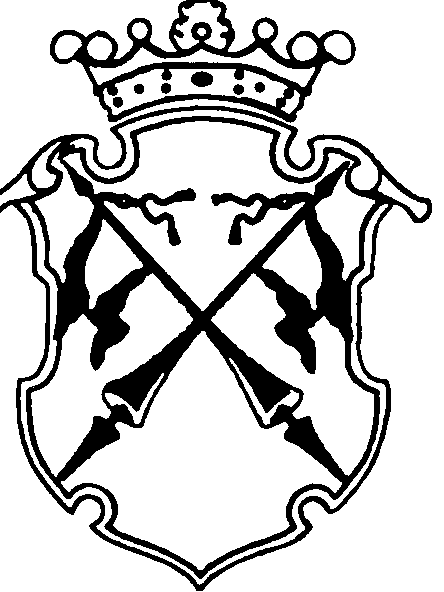 КОНТРОЛЬНО-СЧЕТНЫЙ КОМИТЕТСОРТАВАЛЬСКОГО МУНИЦИПАЛЬНОГО РАЙОНАЗАКЛЮЧЕНИЕна проект Решения Совета XXX сессии III созыва Кааламского сельского поселения «О внесении изменений в Решение Совета Кааламского сельского  поселения  от 25.12.2015г. №87 «О бюджете Кааламского сельского поселения на 2016 год»12 сентября 2016 года                                                                                      №49Основание для проведения экспертизы: п.2;7 ч.2 статьи 9 федерального закона от 07.02.2011г. №6-ФЗ «Об общих принципах организации и деятельности контрольно-счетных органов субъектов Российской Федерации и муниципальных образований», ч.2 статьи 157 Бюджетного Кодекса РФ; подпункт 2;7 пункта 1.2 Соглашения о передаче полномочий контрольно-счетного органа Кааламского сельского поселения по осуществлению внешнего муниципального финансового контроля Контрольно-счетному комитету Сортавальского муниципального района от  «25» февраля  2016 г. Цель экспертизы: оценка финансово-экономических обоснований на предмет обоснованности расходных обязательств бюджета Кааламского сельского поселения в проекте Решения XXX сессии III созыва Совета Кааламского сельского поселения «О внесении изменений  в Решение Совета Кааламского сельского поселения от 25.12.2015г. №87«О бюджете Кааламского сельского поселения на 2016 год ».Предмет экспертизы: проект Решения XXX сессии III созыва Совета Кааламского сельского поселения «О внесении изменений и дополнений в Решение Кааламского сельского поселения от 25.12.2015г. №87 «О бюджете Кааламского сельского поселения на 2016 год ».Проект Решения XXX сессии III созыва Совета Кааламского сельского поселения «О внесении изменений  в Решение Совета Кааламского сельского поселения  от 25.12.2015г. №87 «О бюджете Кааламского сельского поселения на 2016 год» с приложениями №1;2;3;4;5;6 (далее- проект Решения), Пояснительной запиской к проекту Решения представлен на экспертизу в Контрольно-счетный комитет Сортавальского муниципального района (далее- Контрольно-счетный комитет) 12 сентября 2016 года.Представленным проектом Решения не предлагается изменять основные характеристики бюджета муниципального образования, принятые Решением Совета Кааламского сельского поселения от 25.12.2015г. №87 «О бюджете Кааламского сельского поселения на 2016 год » (далее- проект Решения), к которым, в соответствии с ст. 184.1 БК РФ, относятся общий объем доходов, общий объем расходов и дефицит бюджета.ДоходыСогласно  изменениям, вносимыми в бюджет поселения, доходная часть на 2016год остается без изменений и составит 11090,6 тыс.руб. Изменение  доходной части бюджета поселения по сравнению с ранее уточненным бюджетом произойдет за счет: Табл.1тыс.руб.Исходя из проведенного анализа в табл.1 изменение доходной части бюджета поселения связано с корректировкой плановых показателей по кодам доходов бюджетной классификации РФ.РасходыПроектом Решения не предлагается увеличивать расходы на 2016 год, утвержденные в сумме11790,6 тыс. руб.. Анализ изменений, предлагаемых в приложениях 2 и 3 к проекту Решения по расходам бюджета поселения на 2016 год, приведен в Таблице 2.Таблица 2(тыс. руб.)Бюджетные ассигнования увеличены по сравнению с первоначально утвержденным бюджетом (с учетом ранее внесенных изменений) по разделу0100 «Общегосударственные вопросы» на сумму 737,9 тыс. руб., в т.ч.: - на функционирование высшего должностного лица органа местного самоуправления  на 82,0 тыс. руб.;- на обеспечение проведения выборов и референдумов на 295,9 тыс. руб.; - на другие общегосударственные вопросы на 360,0 тыс. руб.Увеличение бюджетных ассигнований по данному разделу предлагается за счет уменьшения бюджетных ассигнований по разделу 05  «Жилищно-коммунальное хозяйство» на сумму 737,9 тыс. руб.. По подразделу «Благоустройство» предлагается сократить бюджетные ассигнования на мероприятия по уличному освещению и по благоустройству на сумму 930,0 тыс. руб., по разделу «Жилищное хозяйство» и «Коммунальное хозяйство» предлагается предусмотреть бюджетные ассигнования на мероприятия по данным направлениям в сумме 36,2 тыс. руб. и 155,9 тыс. руб. соответственно.  Согласно пояснительной записки к проекту решения о внесении изменений в Решение о бюджете Кааламского сельского поселения на 2016 год от 12.09.2016г. внесение изменений в расходную часть бюджета связано с увеличением расходных обязательств, связанных с проведением выборов, оплатой услуг адвоката в судах, оплатой исполнительных листов, отоплением нежилых помещений. Не дается пояснений, какие ранее запланированные мероприятия по уличному освещению, и по какой причине будут подвергнуты секвестрованию.Финансово-экономических обоснований (расчетов) по вновь принимаемым бюджетным обязательствам на экспертизу в Контрольно-счетный комитет не представлено.Дефицит бюджетаПроектом Решения не предлагается изменять дефицит бюджет Кааламского сельского поселения на 2016 г. по сравнению с утвержденным бюджетом .Анализ текстовых статей проекта Решения При анализе текстовых статей проекта Решения замечаний не установлено. Применение бюджетной классификацииВ представленных на экспертизу Приложениях 1,6 к проекту Решения применяются наименование кодов не соответствующие  Указаниям о порядке применения бюджетной классификации Российской Федерации, утвержденными приказом Минфина России от 01.07.2013 № 65н.(далее- Инструкция №65н):Контрольно-счетный комитет обращает внимание, что данные нарушения применения бюджетной классификации были выявлены и в проекте Решения Совета КСП в апреле 2016г.(Заключение Контрольно-счетного комитета СМР от 06.04.2016г. №4).Выводы:1.Внесение изменений в бюджет поселения обусловлено корректировкой утвержденных прогнозных показателей по доходам в разрезе кодов доходов бюджетной классификации РФ, а также перемещением бюджетных ассигнований на исполнение вновь принимаемых бюджетных обязательств за счет секвестрования расходов по ранее запланированным мероприятиям.  2. В Приложениях 1,6 к проекту Решения применяются наименование кодов не соответствующие Инструкции №65н3.По результатам проведенной экспертизы проекта Решения XXX сессии III созыва Совета Кааламского сельского поселения «О внесении изменений в Решение Кааламского сельского поселения от 25.12.2015г. №87 «О бюджете Кааламского сельского поселения на 2016 год нарушений норм действующего бюджетного законодательства не установлено.Предложения:Администрации Кааламского сельского поселения:-  представить обоснование (расчеты) плановых сметных назначений по разделу «Общегосударственные вопросы» на сумму 737,9 тыс. руб., а также пояснение причин секвестрования ранее запланированных мероприятий по уличному освещению; - привести в соответствии с Инструкцией №65н Приложение №1 и 6 к проекту РешенияСовету Кааламского сельского поселения рекомендовать принять изменения в Решение XXX сессии III созыва Совета Кааламского сельского поселения от 25.12.2015г. № 87 «О бюджете Кааламского сельского поселения на 2016 год» с учетом  представленных обоснований и внесенных изменений в приложение 1 и 6 к проекту Решения.Председатель контрольно-счетного комитета                                       Н.А. АстафьеваКод бюджетной классификации РФСумма изменений 2016 годСумма изменений 2016 годотклонениеКод бюджетной классификации РФПроект Решения Ранее уточненный бюджетотклонение1.182 1 01 02010 01 0000 110-1962,0-1962,02.182 1 01 02010 01 1000 1101958,76-+1958,763.182 1 01 02010 01 2100 1100,17-+0,174.182 1 01 02010 01 3000 1100,87-+0,875.182 1 01 02010 01 4000 110 -0,11--0,116.182 1 01 02020 01 1000 1100,15-+0,157.182 1 01 02030 01 0000 110-13,0-13,08.182 1 01 02030 01 1000 11012,98-+12,989.182 1 01 02030 01 3000 1100,02-+0,0210.182 1 01 02040 01 0000 110-3,0-3,011.182 1 01 02040 01 1000 1105,16-+5,1612.182 1 06 01030 10 0000 110-29,0-29,013.182 1 06 01030 10 1000 11028,39-+28,3917.182 1 06 01030 10 2100 1100,61-+0,6118.182 1 06 06033 10 0000 110-3528,0-3528,019.182 1 06 06033 10 1000 1103468,35-+3468,3520.182 1 06 06033 10 2100 11059,65-+59,6521.182 1 06 06043 10 1000 1101274,751276,0-1,2522.182 1 06 06043 10 2100 1101,25-+1,25 Всего :6811,06811,00Наименование2016 год2016 год2016 годНаименованиеУтвержденный бюджет с учетом ранее внесенных измененийПроект РешенияИзменения(+;-)Общегосударственные вопросы3805,04542,9+737,90Национальная оборона189,0189,00Национальная безопасность и правоохранительная деятельность65,065,00Национальная экономика965,6965,60Жилищно-коммунальное хозяйство4316,03578,1-737,9Образование100,0100,00Культура, кинематография2150,02150,00Социальная политика100,0100,00Физическая культура и спорт100,0100,00Обслуживание государственного и муниципального долга0,00,00Всего расходов:11790,611790,60Приложение №1 к проекту РешенияПриложение №1 к проекту РешенияИнструкция №65нИнструкция №65нНаименованиеКод бюджетной классификации РФНаименованиеКод бюджетной классификации РФНалог на доход физических лиц в виде фиксированных авансовых платежей с доходов, полученных физическими лицами, являющимися иностранными гражданами, осуществляющими трудовую деятельность по найму у физических лиц на основании патента в соответствии со статьей 227.1 Налогового кодекса РФ182 1 01 02040 01 0000 110Налог на доход физических лиц в виде фиксированных авансовых платежей с доходов, полученных физическими лицами, являющимися иностранными гражданами, осуществляющими трудовую деятельность по найму на основании патента в соответствии со статьей 227.1 Налогового кодекса РФ182 1 01 02040 01 0000 110Имущественные налоги 182 1 06 00 000 00 0000 110Налоги на имущество182 1 06 00 000 00 0000 000Межбюджетные трансферты007 2 00 00 000 00 0000 151Безвозмездные поступления007 2 00 00 000 00 0000 000Приложение №6 к проекту РешенияПриложение №6 к проекту РешенияИнструкция №65нИнструкция №65нУвеличение прочих остатков средств бюджетов007 01 05 00 00 10 0000 500Увеличение прочих остатков средств бюджетов 007 01 05 02 00 00 0000 500Увеличение прочих остатков денежных средств бюджетов сельских поселений007 01 05 02 00 10 0000 500Увеличение прочих остатков денежных средств бюджетов 007 01 05 02 01 00 0000 500Уменьшение прочих остатков средств бюджетов007 01 05 00 00 10 0000 600Уменьшение прочих остатков средств бюджетов 007 01 05 02 00 00 0000 600Уменьшение прочих остатков денежных средств бюджетов сельских007 01 05 02 00 10 0000 600Уменьшение прочих остатков денежных средств бюджетов007 01 05 02 01 00 0000 600